lMADONAS NOVADA PAŠVALDĪBA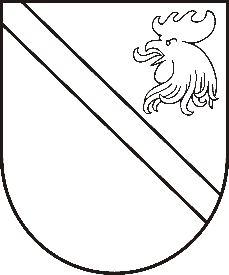 Reģ. Nr. 90000054572Saieta laukums 1, Madona, Madonas novads, LV-4801 t. 64860090, fakss 64860079, e-pasts: dome@madona.lv ___________________________________________________________________________MADONAS NOVADA PAŠVALDĪBAS DOMESLĒMUMSMadonā2018.gada 26.jūlijā								Nr.294									(protokols Nr.13, 5.p.)Par nekustamā īpašuma „Zvidzienas kopmītnes” dzīvokļa Nr. 2, Ošupes pagasts, Madonas novads ierakstīšanu zemesgrāmatā un atsavināšanas ierosinājumuOšupes pagasta pārvalde ierosina atsavināt pašvaldībai piederošo „Zvidzienas kopmītnes”  dzīvokli  Nr.2, Ošupes pagasts, Madonas novads.Dzīvoklis Nr.2 ir divistabu dzīvoklis ar platību 34.60kv.m un ir 346/2842 daļas no mājas kopīpašuma. Dzīvojamā māja „Zvidzienas kopmītnes” ir reģistrēta Zemesgrāmatā uz pašvaldības vārda, nodalījums Nr.10000099571, taču dzīvoklis Nr.2 minētajā ēkā pagaidām nav reģistrēts zemesgrāmatā kā atsevišķs Madonas novada pašvaldības īpašuma objekts.Pārvalde ir saņēmusi xxx, pers. kods xxx, deklarētā adrese xxx iesniegumu (reģistrēts 08.10.2014., ar reģ. Nr. OSU 1-09.2/14/100) ar lūgumu atļaut atsavināt dzīvokli nr.2 pašvaldībai piederošā ēka  “Zvidzienas kopmītnes”. Nekustamā īpašuma „Zvidzienas kopmītnes” dzīvoklis Nr.2 nav nepieciešams pašvaldībai tās funkciju nodrošināšanai.Ošupes pagasta pārvalde šobrīd nav noslēgusi „Zvidzienas kopmītnes” dzīvoklis Nr.2 īres līgumu.Ar 2018.gada 24.janvāra Dzīvokļu komisijas lēmumu (protokols Nr.1) tika nolemts piekrist pašvaldībai piederošā mājā “Zvidzienas kopmītnes” dzīvokļa Nr.2 Ošupes pagasts, Madonas novads atsavināšanai.Noklausījusies Ošupes pagasta pārvaldes vadītāja A.Škēla sniegto informāciju, pamatojoties uz Likuma par pašvaldībām 21.panta septiņpadsmito daļu, kurš nosaka, ka „tikai vietējās pašvaldības domes var lemt par pašvaldības nekustamā īpašuma atsavināšanu” Publiskas personas mantas atsavināšanas likuma (turpmāk tekstā –Atsavināšanas likums) 4.panta pirmās daļas otro teikumu kas nosaka, ka „Atsavinātas publiskas personas mantas atsavināšanu var ierosināt, ja tā nav nepieciešama attiecīgai atvasinātai publiskai personai vai tās iestādēm to funkciju nodrošināšanai”, kā arī tā paša likuma 8.panta otro daļu, ņemot vērā 18.07.2018. Finanšu un attīstības komitejas atzinumu, atklāti balsojot: PAR – 14 (Agris Lungevičs, Ivars Miķelsons, Artūrs Čačka, Andris Dombrovskis, Antra Gotlaufa, Artūrs Grandāns, Gunārs Ikaunieks, Valda Kļaviņa, Valentīns Rakstiņš, Andris Sakne, Rihards Saulītis, Inese Strode, Gatis Teilis, Kaspars Udrass), PRET – NAV,  ATTURAS – NAV, Madonas novada pašvaldības dome  NOLEMJ:Ierakstīt zemesgrāmatā uz Madonas novada pašvaldības vārda kā pastāvīgu īpašuma objektu „Zvidzienas kopmītnes” dzīvokļa īpašumu nr.2, Ošupes pagasts, Madonas novads. Uzdot Ošupes pagasta pārvaldei veikt nepieciešamās darbības dzīvokļa īpašuma ierakstīšanai zemesgrāmatā uz Madonas novada pašvaldības vārda un organizēt dzīvokļa īpašuma novērtēšanu pie sertificēta vērtētāja.Domes priekšsēdētājs						A.Lungevičs